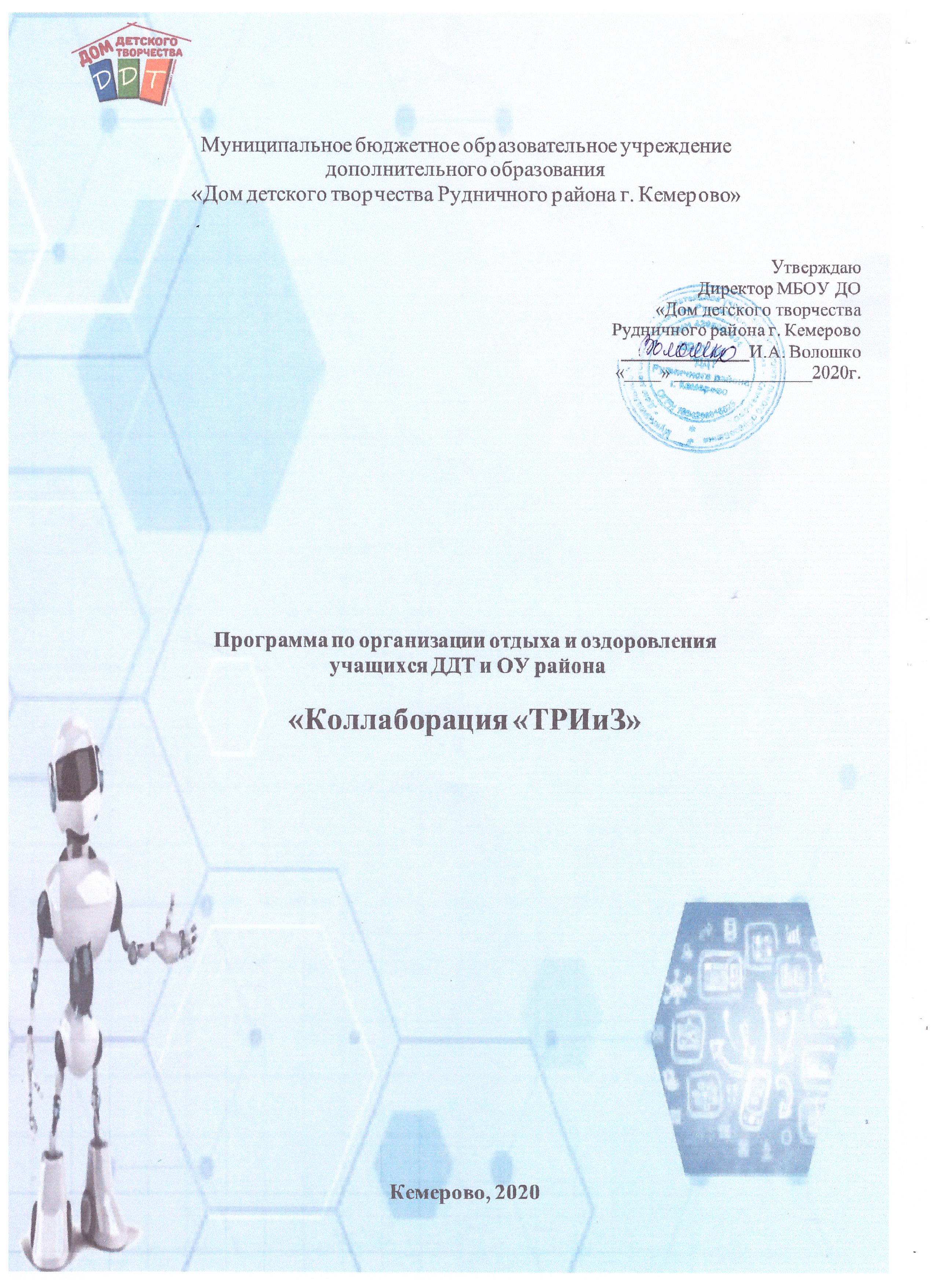 Информационная карта программыПОЯСНИТЕЛЬНАЯ ЗАПИСКАЛетняя оздоровительная кампания – важная часть воспитательного процесса по формированию личности ребенка. Оздоровление включает в себя комплекс мероприятий, направленных на стимулирование физического воспитания и развития детей. Оно способствует восстановлению, сохранению, компенсации здоровья, социализации, повышению устойчивости к воздействию многообразных негативных факторов.  Организация отдыха и оздоровления детей и подростков является одной из составляющих государственной социальной политики в отношении семьи и детей. Сохранение и укрепление здоровья детей - это стратегическая задача государства. Мероприятия по организации отдыха и оздоровления детей и молодёжи в каникулярный период реализуются в соответствии с приоритетными направлениями государственной молодёжной и социальной политики Российской Федерации. Основной целью организации отдыха и оздоровления детей является реализация комплекса мероприятий, способствующих получению детьми, подростками и молодежью качественных и социально-значимых услуг по оздоровлению и активному отдыху. Обязательным является вовлечение «детей группы риска», детей из многодетных и малообеспеченных семей в лагерь с дневным пребыванием детей. Основными задачами в реализации данного направления являются: увеличение числа детей, охваченных различными формами организованного досуга и отдыха; расширение услуг по организации отдыха и оздоровления детей и молодёжи в каникулярный период; формирование у детей и молодёжи здорового образа жизни; социальная поддержка семей, находящихся в трудной жизненной ситуации, а также детей, достигших индивидуальных успехов в творчестве, учебе, спорте, социальных инициативах. Организация отдыха и оздоровления детей имеет множество преимуществ, например:  это организованный активный отдых, направленный на восстановление, развитие и гармонизацию личности и обеспечивающий сохранение и укрепление физиологической нормы здоровья, развитие духовных и физических сил; совместная деятельность в группе сверстников, выполнение определенных задач помогает детям восстановить свои силы, приобщиться к здоровому и безопасному образу жизни, развивать коммуникативные качества, ознакомиться с новыми видами деятельности. Все эти аспекты помогают раскрыть ребенку потенциал своей личности.  Программа «Коллаборация «ТРИиЗ» является комплексной и направленна на «Творчество», «Развитие», «Интеллект» и «Здоровье» детей. Коллаборация — процесс совместной деятельности в различных сферах способствующий достижению общих целей, при которой происходит обмен знаниями, обучение и развитие. «Коллаборация «ТРИиЗ» имеет ряд отличительных особенностей и выражается в следующих характеристиках:- состоит из пяти проектов (лабораторий), которые объединены общей концепцией;- интеграции образовательных форм и методов с применением дистанционного обучения и развития;- содержание всех проектов имеет определенную структуру: несколько мероприятий по основным направлениям деятельности, а также каждое направление предполагает проведение главного события месяца (традиционного, итогового, календарного мероприятия, праздника и др.).В Программе с учетом интересов и предложений детей и их родителей представлено содержание деятельности Дома детского творчества в летний период, направленное на создание благоприятных возможностей для привлечения детей к различным видам творческой и общественно-полезной деятельности, дальнейшего развития творческих способностей с устойчивыми интересами, расширения знаний о себе и окружающем мире.Программа состоит из четырех проектов (лабораторий) разной направленности:«Лаборатория творчества» - организация работы по выявлению и развитию творческих способностей детей, занимающихся рукоделием, декоративно-прикладным творчеством и продолжение работы по выявлению и развитию творческих способностей детей, занимающихся техническим и художественным творчеством, организация конкурсов, концертов, игровых программ, массовых мероприятий.«Лаборатория интеллекта» - организация работы по подготовке лидеров, обучению детского актива, продолжению занятий с одаренными детьми в районной школе «Умник», организация работы лагеря дневного пребывания для будущих первоклассников.«Лаборатория здоровья» - организация работы по пропаганде здорового образа жизни с привлечением детей «группы риска», профилактике дорожно - транспортного травматизма, а так же организация работы по развитию физических способностей детей и подростков через участие в спортивных соревнованиях различного уровня и прохождение норм ГТО.«Лаборатория труда» - организация работы трудовых объединений старшеклассников, районного штаба ТОС, волонтерских отрядов, по проведению трудовых акций.«Лаборатория дистанционного развития «Онлан тренд», Школа блогеров «Покажи себя», чтобы провести летнее время с пользой, разработана программа в дистанционном формате. Все мероприятия: мастер-классы, конкурсы реализуются через платформу ZOOM и официальную страницу МБОУ ДО «ДДТ Рудничного района г. Кемерово» в соцсети instagram @ddtrud. В рамках реализации мероприятий в онлайн формате дети получают новые знания по работе в сети интернет, знакомятся с основными направлениями деятельности блогера, узнают основные инструменты для ведения личного блога. Познакомятся с правилами безопасности в сети интернет. Все участники по окончании смены получат сертификат юного блогера, а самые активные будут отмечены специальным призом МБОУ ДО «Дом детского творчества Рудничного района г. Кемерово» - участие в ознакомительном мастер-классе по программе «Основы веб-разработки и программирования»  Цель Программы: создание условий для организации отдыха и оздоровления детей, обеспечение интеллектуального, коммуникативного, творческого развития, эффективного педагогического сопровождения труда и досуга детей и подростков в летний период с применением дистанционных форм.Задачи: Организовать работу с детьми, сочетающую развитие и воспитание с оздоровительным отдыхом:развивать творческие способности через участие в мастер-классах и конкурсах различной направленности;развивать лидерские качества и организаторские способности;прививать детям навыки здорового образа жизни, безопасного поведения;формировать активную гражданскую позицию, чувство патриотизма и любви к людям и природе своего края через волонтерскую деятельность;предоставить возможность для профориентации и освоения современных и будущих профессиональных компетенций, познакомиться с основными профессиями города и области.2.	Организовать работу по сохранению и укреплению здоровья детей.Программа будет реализовываться в рамках Года Памяти и Славы в честь 75-летия Победы в Великой Отечественной войне 1941—1945 годов и 300-летия Кузбасса, а также будет посвящена традиционным, национальным праздникам и датам. Сроки реализации Программы: апрель – сентябрь 2020 годаЭтапы реализации Программы: Подготовительный – апрель - май 2020 года.Основной – июнь-август 2020 года.Аналитический – сентябрь 2020 года.Условия реализации Программы:  - нормативное правовое обеспечение реализации Программы (локальные акты, настоящая Программа);  - информационно – методическое обеспечение (методические рекомендации, памятки, литература, проведение семинаров);  - психолого-педагогическое сопровождение реализации Программы (диагностика, работа педагога - психолога);  - кадровое обеспечение (методисты, педагоги д.о., педагог-психолог, концертмейстеры, педагоги-организаторы);  - материально- техническое обеспечение (кабинеты, игровые площадки, оборудование, аудио и медиа техника, игровой и спортивный инвентарь).Ожидаемые результаты:	- организация занятости детей трудовой, творческой, спортивной, игровой деятельностью;- укрепление здоровья детей, развитие у школьников интереса к занятиям физкультурой и спортом;- приобретение новых знаний, умений, навыков;- получение школьниками полноценного отдыха, способствующего их социальной адаптации;- воспитание негативного отношения к вредным привычкам;- воспитание гражданско - патриотических чувств школьников;- укрепление дружбы и сотрудничества между детьми разных возрастов и национальностей, укрепление связей между разновозрастными группами детей.- развитие творческого и познавательного потенциала школьников;- полезная занятость учащихся, состоящих на профилактическом учете.- творческий рост педагогов.- максимальная степень самореализации каждого участника программы.Мероприятия программы:КООРДИНАТОРЫ ПРОЕКТОВ:1.  Полное название программыКомплексная программа по организации летнего отдыха школьников Рудничного района «Коллаборация «ТРИиЗ» МБОУ ДО «ДДТ Рудничного  района г. Кемерово»2. Основания для разработки программыНормативные документы по организации летних каникул в 2020 году (РФ, областные, муниципальные, локальные акты учреждения)3.Цель программыСоздание оптимальных условий, обеспечивающих полноценный активный отдых и развитие детей, их трудовой занятости, оздоровление и творческое развитие в летний период, осуществление комплексного подхода к организации летнего отдыха и занятости обучающихся.4Направление деятельностиспортивно-оздоровительное, гражданско-патриотическое,духовно-нравственное,творческо-познавательное,трудовое5 Составитель программы(ФИО, должность)Чалбышева С.В. – заведующая отделом методической работы, Буданцова Г.П. –методист 6Муниципальное образовательное учреждениеМБОУ ДО «Дом детского творчества Рудничного района г. Кемерово» 7Адрес, телефонГ. Кемерово, пр. Шахтеров, д. 46-бТел. (384-2) – 64-22-308Место реализацииГ. Кемерово, Рудничный район9Возраст учащихся7 -16 лет10ИсполнителиПедагоги дополнительного образования,  педагоги-организаторы, концертмейстеры, методисты11Источники финансирования- средства муниципального бюджета;- родительская плата,- внебюджетные средства12Ожидаемые результаты реализации программы- Организация занятости детей трудовой, творческой, спортивной, игровой деятельностью;- укрепление здоровья детей, развитие у школьников интереса к занятиям физкультурой и спортом;- приобретение новых знаний, умений, навыков;- получение школьниками полноценного отдыха, способствующего их социальной адаптации;- воспитание негативного отношения к вредным привычкам;- воспитание гражданско - патриотических чувств школьников;- укрепление дружбы и сотрудничества между детьми разных возрастов и национальностей, укрепление связей между разновозрастными группами детей.- развитие творческого и познавательного потенциала школьников;- полезная занятость учащихся, состоящих на профилактическом учете.- творческий рост педагогов.- максимальная степень самореализации каждого участника программы.13Система организации контроля над выполнением программыОперативный контроль  администрации,   отчет кураторов программы.14Срок реализации программыЛето 2020 года№Формы работыКраткая аннотацияВремя проведенияПроект «Лаборатория творчества»Проект «Лаборатория творчества»Проект «Лаборатория творчества»Проект «Лаборатория творчества»Выставка – ярмарка «Детский Арбат» Ярмарка-продажа изделий, изготовленных руками детей, педагогов, родителей, проживающих на территории Рудничного района18 августаКонкурс мастер-классов по ДПИ «Квартал ремесел»Районный конкурс для детей района, посещающих ЛДП и РВО в рамках профильной смены21 июля, 11 августаМастер-классы по хореографии, народному вокалу, изо, ДПИ  Цикл занятий для детей ОУ и   жителей районаВ течение летаРайонный конкурс-фестиваль по хореографии «Танцы в ДДТ»Районное мероприятие для детей, посещающих ЛДП и РВО  (хореография)15 июля12 августаРайонный конкурс - фестиваль по вокалу «Голос - лагерь»Районное мероприятие для детей, посещающих ЛДП и РВО  (вокал)22 июля19августаРабота игротеки (вторник, четверг)для ЛДП, РВОВ течение летаКонкурс научно-технического творчества «Город будущего» Районное мероприятие для детей, посещающих ЛДП и РВО 6 августаРабота вечерней игровой площадки на территории ДДТ с 16-00 до 17.00 ( вторник, четверг)РВО, ЛДП, все желающиеВ течение лета Проект «Лаборатория интеллекта»Проект «Лаборатория интеллекта»Проект «Лаборатория интеллекта»Проект «Лаборатория интеллекта»Интеллектуальный – конкурс «С днем шахтера, страна! С днем шахтера, Кузбасс!»Районное мероприятие для детей ЛДП и РВО 13 августаРайонная школа активаОбучение и подготовка лидеров ДОО и ученических органов самоуправленияРайонная интеллект - игра «Умницы и Умники Кузбасса», посвященная 300-летию КузбассаРайонное мероприятие для детей ЛДП и РВО9 июля5 августаРайонная игра, посвященная 75 - летию Победы в ВОВ «Скажем о главном»Районное мероприятие для детей ЛДП и РВО16 июля Районная школа «Умник» Для одаренных детейИнтеллектуальная игра «Профессиональный старт» Районное мероприятие для детей ЛДП и РВО16 июля, 13августаПроект «Лаборатория здоровья»Проект «Лаборатория здоровья»Проект «Лаборатория здоровья»Проект «Лаборатория здоровья»Конкурс стенгазет «Калейдоскоп задачек БезОпасности»Районный конкурс для школьных отрядов ЮИД, РВО6 -10 июля10 -14 августаВело – эстафета «ПДД на ура!»Районная эстафета по ПДД для детей, посещающий ЛДП и РВО, отряды «Ритм»11 августаКонкурса рисунков по БДД «Безопасное лето 2020»,направленного на профилактику ДДТТЛДП, РВО, отрядов ЮИД13-17 июля3-7 августаКонкурс листовок и плакатов «Мы за безопасные дороги»ЛДП, РВО27-31 июляРабота отрядов «Ритм»Профилактическая работа с детьми, стоящими на учете в КДН, ОПДН, в/ш учетеВ течение месяцаРайонный Туристический слетТуристическая эстафета для детей, посещающих ЛДП, РВО, отряды «Ритм»7 августаСпортивный марафонСпортивные команды, РВО, ЛДП31 июляНазвание проекта июньиюльавгуст  «Лаборатория творчества»Першина Ж.М.  Беляева Е.В. Плаксина О.Н.Работа игротеки ЛДП Работа игротеки и районные мероприятия Вечерняя игровая площадкаПершина Ж.М.Першина Ж.М.Сысоева К.В., Васева Ю.В.Карсакова Ю.В.Карсакова Ю.В., Васева Ю.В., Гарифулина М.Р.Карсакова Ю.В. Карсакова Ю.В.Гарифулина М.Р.Работа ЛДП: -Начальник ЛДП (2 корпус) - Иноземцева О.С.                                            Воспитатели (2 корпус):Хорошевская О.М.Авакумова Е.С. Вегнер В.Д.Евтягин А.С.Беляева Е.В.Бородич М.Г.Воспитатели (МБОУ «СОШ № 36»)Середа М.В.Гарифулина М.Р.Фаткулин А.РПрухницкая О.В.Коновалова Ю.В.Ципкайкина М.В.«Лаборатория интеллекта»«Школа актива»   Школа «Умник»Районные мероприятияРайонные мероприятия РВО, «Ритм»Сысоева К.В., Сысоева К.В.Першина Ж.М.Горишный Д.С.-Гурская Л.А.-Гурская Л.А.«Лаборатория здоровья»Першина Ж.М., Трофимов М.Н.,Янчева И.С.-Чалбышева С.В.,Ратникова Т.А.Янчева И.С.